Hier sind eine Reihe von Verständnisfragen zum Film.                                                 Name:__________________________Zwischenmolekulare Wechselwirkungen  by Die Merkhilfe-  3:55 minWas sind H-Brückenbindungen?Was sind Dipol-Dipol-Wechselwirkungen?Was sind van-der-Waals-Kräfte?Wie entsteht ein spontaner Dipol?Welche zwischenmolekularen Wechselwirkungen, die in diesem Video betrachtet wurden sind die stärksten?AKKappenberg
Zwischenmolekulare WechselwirkungenA44l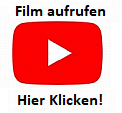 